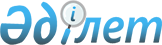 Об утверждении структуры планов гражданской обороны и планов действий по ликвидации чрезвычайных ситуацийПриказ Министра по чрезвычайным ситуациям Республики Казахстан от 29 мая 2014 года № 258. Зарегистрирован в Министерстве юстиции Республики Казахстан 3 июля 2014 года № 9554.
      В соответствии с подпунктом 26) статьи 12 Закона Республики Казахстан от 11 апреля 2014 года "О гражданской защите", ПРИКАЗЫВАЮ:
      1. Утвердить прилагаемые:
      1) структуру планов гражданской обороны согласно приложению 1 к настоящему приказу;
      2) структуру плана действий по ликвидации чрезвычайных ситуаций согласно приложению 2 к настоящему приказу.
      Сноска. Пункт 1 в редакции приказа Министра внутренних дел РК от 02.05.2018 № 335 (вводится в действие по истечении десяти календарных дней после дня его первого официального опубликования).


      2. Департаменту Гражданской обороны Министерства по чрезвычайным ситуациям Республики Казахстан обеспечить:
      1) государственную регистрацию настоящего приказа в Министерстве юстиции Республики Казахстан;
      2) официальное опубликование настоящего приказа в средствах массовой информации.
      3. Контроль за исполнением настоящего приказа возложить на Вице-министра по чрезвычайным ситуациям Республики Казахстан Петрова В.В.
      4. Настоящий приказ вводится в действие по истечении десяти календарных дней после дня его первого официального опубликования. Структура планов гражданской обороны
      Сноска. Структура – в редакции приказа Министра по чрезвычайным ситуациям РК от 12.04.2022 № 102 (вводится в действие по истечении десяти календарных дней после дня его первого официального опубликования). Глава 1. Структура планов гражданской обороны Республики Казахстан, центральных исполнительных органов и местных исполнительных органов Параграф 1. Краткая оценка возможной обстановки в случае нападения противника
      1. Краткая характеристика вероятных объектов нападения при применении современных средств поражения и действий диверсионно-разведывательных групп. Особенности, влияющие на организацию и ведение гражданской обороны.
      2. Краткая оценка возможной обстановки на объектах после нападения противника и действия диверсионных разведывательных групп. Возможные масштабы и характер последствий нападения противника.
      3. Выводы из оценки обстановки после нападения противника. Параграф 2. Мероприятия при введении степеней готовности гражданской защиты
      4. При введении степени готовности гражданской защиты "первоочередные мероприятия первой группы".
      5. При введении степени готовности гражданской защиты "первоочередные мероприятия второй группы".
      6. При введении степени готовности гражданской защиты "Общая готовность". Параграф 3. Мероприятия гражданской обороны, проводимые при введении военного положения и в военное время
      7. Оповещение органов управления гражданской защиты и населения. Организация проведения мероприятий по сигналу оповещения "Внимание всем!".
      8. Инженерно-технические мероприятия гражданской обороны.
      9. Противорадиационная, химическая и биологическая защита.
      10. Медицинская помощь, санитарно-противоэпидемические и санитарно-профилактические мероприятия.
      11. Эвакуационные мероприятия.
      12. Материально-техническое обеспечение.
      13. Состав сил и средств гражданской защиты, организация и проведение аварийно-спасательных и неотложных работ.
      14. Организация управления и связи.
      15. Организация взаимодействия с органами военного управления.
      16. План гражданской обороны состоит из графической части, оформленной на топографической карте следующих масштабов: для республиканского уровня М 1:1 000 000; областей М 1:500 000; городов республиканского значения, столицы, города областного значения М 1:50 000; района области М 1:100 000.
      Текстовая часть плана гражданской обороны оформляется в виде пояснительной записки. Глава 2. Структура планов гражданской обороны для категорированных организаций и организаций, на базе которых созданы службы гражданской защиты Параграф 1. Краткая оценка возможной обстановки в случае нападения противника
      17. Краткая характеристика категорированных организаций и организаций, на базе которых созданы службы гражданской защиты (далее - организаций). Особенности, влияющие на организацию и ведение мероприятий гражданской обороны.
      18. Краткая оценка возможной обстановки, сложившейся после нападения противника и действия диверсионных разведывательных групп. Возможные масштабы и характер последствий нападения противника.
      19. Выводы из оценки обстановки после нападения противника. Параграф 2. Мероприятия при введении степеней готовности гражданской защиты
      20. При введении степени готовности гражданской защиты "первоочередные мероприятия первой группы".
      21. При введении степени готовности гражданской защиты "первоочередные мероприятия второй группы".
      22. При введении степени готовности гражданской защиты "Общая готовность". Параграф 3. Мероприятия гражданской обороны, проводимые при введении военного положения и в военное время
      23. Оповещение сотрудников и работников организаций.
      24. Инженерно-технические мероприятия гражданской обороны.
      25. Противорадиационная, химическая и биологическая защита.
      26. Медицинская помощь, санитарно-противоэпидемические и санитарно-профилактические мероприятия.
      27. Эвакуационные мероприятия.
      28. Материально-техническое обеспечение.
      29. Состав сил и средств гражданской защиты, организация и проведение аварийно-спасательных и неотложных работ.
      30. Организация управления и связи.
      31. Организация и проведение мероприятий по устойчивости объекта.
      32. План гражданской обороны состоит из графической части, оформленной на карте (схеме).
      Текстовая часть плана гражданской обороны оформляется в виде пояснительной записки. Структура
плана действий по ликвидации чрезвычайных ситуаций
Глава 1. Краткая географическая и экономическая характеристика области (города, района) и оценка возможной обстановки на ее территории при возникновении чрезвычайных ситуаций природного и техногенного характера
      Сноска. Заголовок главы 1 в редакции приказа Министра внутренних дел РК от 02.05.2018 № 335 (вводится в действие по истечении десяти календарных дней после дня его первого официального опубликования).
      1. Рельеф, климат, растительность, гидрография.
      2. Административно-территориальное деление и населенные пункты.
      3. Пути сообщения и транспорт.
      4. Оценка возможной обстановки при возникновении чрезвычайных ситуаций природного и техногенного характера. Глава 2. Мероприятия, проводимые при угрозе и возникновении чрезвычайных ситуаций
      Сноска. Заголовок главы 2 в редакции приказа Министра внутренних дел РК от 02.05.2018 № 335 (вводится в действие по истечении десяти календарных дней после дня его первого официального опубликования).
      5. Руководство мероприятиями гражданской защиты.
      6. Оповещение органов управления гражданской защиты об угрозе и возникновении чрезвычайных ситуаций.
      7. Мероприятия, проводимые при угрозе чрезвычайных ситуаций.
      8. Мероприятия, проводимые при возникновении чрезвычайных ситуаций.
      9. Организация проведения аварийно-спасательных и неотложных работ.
      10. Эвакуационные мероприятия.
      11. Организация взаимодействия.
      12. Использование государственного резерва.
      13. Организация управления и связи. Глава 3. Мероприятия, проводимые по ликвидации последствий чрезвычайных ситуаций
      Сноска. Глава 3 в редакции приказа Министра внутренних дел РК от 02.05.2018 № 335 (вводится в действие по истечении десяти календарных дней после дня его первого официального опубликования).
      14. К мероприятиям, проводимым по ликвидации последствий чрезвычайных ситуаций разрабатываются следующие приложения:
      1) календарный план (в произвольной форме) основных мероприятий начальника гражданской обороны при угрозе и возникновении чрезвычайных ситуаций природного и техногенного характера;
      2) расчет сил и средств гражданской защиты с пояснительной запиской (в произвольной форме);
      3) расчет сил и средств гражданской защиты, привлекаемых для ликвидации последствий землетрясений в Республике Казахстан с пояснительной запиской (в произвольной форме);
      4) схема организации связи и оповещения на мирное время (в произвольной форме);
      5) карта подверженности территории чрезвычайным ситуациям природного и техногенного характера (в произвольной форме).
					© 2012. РГП на ПХВ «Институт законодательства и правовой информации Республики Казахстан» Министерства юстиции Республики Казахстан
				
Министр
В. БожкоПриложение 1
к приказу Министра
по чрезвычайным ситуациям
Республики Казахстан
от 29 мая 2014 года № 258Приложение 2
к приказу Министра
по чрезвычайным ситуациям
Республики Казахстан
от 29 мая 2014 года № 258